Notice de consultation pour de recrutement d’un(e) Consultant(e) International(e) chargé (e) de mener une analyse des questions de genre applicable à l’accès à la microfinance et à l’information climatique et développer un plan d’action en faveur de la parité hommes-femmes.  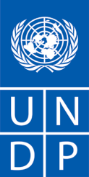  IC/TCD10/2022/09/PCOMMUNAUTAIRE	                                                         Date : 29 septembre 2022		                              	                     :Pays :				TchadProjet :	 Projet Communautaire des Risques Climatiques du TchadTitre du poste :   Rrecrutement d’un(e) Consultant(e) International(e) chargé (e) de mener une analyse des questions de genre applicable à l’accès à la microfinance et à l’information climatique et développer un plan d’action en faveur de la parité hommes-femmes.  Durée : La mission est prévue pour une durée de trente (30) jours ouvrables. Lieu d’affectation :	 N’Djamena  Type de contrat :	          Contrat IndividuelDate cible de début de la mission :  20 octobre 2022Les candidats intéressés sont invités à soumettre leurs offres (technique et financière) de service par courriel en fichiers séparés conjointement à l’adresse suivante : procurement.td@undp.org au plus tard le vendredi 14 octobre 2022 à 10 heures précises, heure de N’Djaména, en indiquant la référence IC/TCD10/2022/09/P COMMUNAUTAIRE (Si cette référence n’est pas indiquée en objet de votre mail, votre offre ne peut être considérée).Les demandes de clarification pourront être envoyées à la même adresse ci-dessus précisée.La proposition technique sera évaluée sur son degré de réponse par rapport aux termes de référence et sur la base des critères suivants :Seront jugées qualifiées, les propositions techniques qui obtiendront 70% de la note maximale de 100 points ; cette note technique sera pondérée à 70%.Offre financière  L’offre financière devra spécifier le montant forfaitaire total ainsi que l’échéancier de paiement en fonction des livrables mesurables (qualitatifs et quantitatifs) – paiement en tranches ou après accomplissement du travail. Les paiements sont basés sur les produits spécifiés dans les TDR. Pour faciliter la comparaison des offres financières, l’offre devra mentionner le détail du montant forfaitaire global (frais de voyage, per-diem, jours de travail, etc.) Exemple de présentation de l’offre financière :Dans une deuxième étape du processus d’évaluation, les enveloppes financières seront ouvertes et les offres financières comparées. Le marché ou le contrat sera attribué à la candidature ayant présenté le meilleur score combiné - rapport qualité/prix, évaluation cumulative - (Technique pondérée à 70% + Financière à 30%). Applicable pour les services intellectuels plus complexes suivant les exigences des TDR.Cette note financière combinée à 30% est calculée pour chaque proposition sur la base de la formule suivante : Note financière A = [(Offre financière la moins disante)/Offre financière de A] x 30NB : Dans le cadre de la réalisation des missions attendues aux termes des présents TDR, les seules facilités que le PNUD pourra accorder au/à la consultant(e) est l’usage de ses locaux. Tous les autres frais, y compris ceux de transport en ville, seront à la charge du consultant et devront faire partie de ses coûts. Le Tchad fait partie des pays dans lesquels les effets des changements climatiques s’expriment de façon très marquée. Ceux-ci se traduisent par une variabilité des paramètres climatiques avec une augmentation sensible de la température, une perturbation du régime pluviométrique entrainant un déficit notable des précipitations dont la répartition spatio-temporelle est désormais sujette à une modification importante.  Ces dernières décennies sont marquées par une recrudescence des inondations, des sécheresses et autres manifestations météorologiques à caractère extrême qui fragilisent les systèmes agro-sylvo-pastoraux et halieutiques dont dépendent directement près de 80% de la population tchadienne. Cette population, déjà vulnérables sur le plan économique, est accablée par les effets adverses du dérèglement climatique sans disposer des moyens suffisants d’information ni de mécanismes d’adaptation appropriés. Afin d’appuyer les efforts du Gouvernement Tchadien à se doter d’instruments, de stratégies et de mécanisme de réponse pouvant lui permettre de s’adapter aux changements climatiques, le Gouvernement du Tchad en collaboration avec le PNUD, et sur financement du Fond pour l’Environnement Mondial (FEM), met en place le « Projet Gestion communautaires des risques climatiques au Tchad ». L’objectif principal du projet est de renforcer la capacité de réaction des populations vulnérables afin de leur permettre de faire face efficacement aux chocs climatiques grâce à des réponses rapides aux alertes précoces et à l'introduction de mécanismes financiers pour mieux absorber les chocs liés aux changements climatiques.  Les activités prévues permettront d’atteindre les résultats attendus formulés dans les composantes du projet : i) La mise en place d’un système d’alerte précoce communautaire pour la préparation aux risques de catastrophe liés au climat ; et ii) le renforcement des capacités de gestion des risques. Dans la planification des activités au titre de l’année 2022, il est prévu de recruter un(e) consultant(e) international(e) pour mener une analyse des questions de genre applicable à l’accès à la microfinance et à l’information climatique et développer un plan d’action en faveur de la parité hommes-femmes. Cette activité se rapporte à la composante 2 du projet (renforcement des capacités de gestion des risques) en mettant l’accent sur l’assurance agricole indicielle comme outil de gestion des risques climatiques au Tchad. En effet l’assurance agricole (et plus particulièrement l’assurance indicielle) en est encore à ses balbutiements en Afrique subsaharienne, mais elle s’est développée rapidement ces dernières années. De nos jours, de nombreux programmes se concentrent sur les principales applications de polices d’assurance basées sur un indice climatique. Les projets du Global Index Insurance Facility (GIIF) et de la Mutuelle panafricaine de gestion des risques (ARC) sont des exemples de ces projets émergeant en Afrique.  Dans le cadre du projet « gestion communautaire des risques climatiques au Tchad », une analyse structurelle du marché et des institutions sera effectuée pour déterminer la demande de produits de microassurance et de mécanismes de transfert de risque connexes, ainsi que la capacité du marché à soutenir et à offrir ces services financiers dans la zone d’intervention. Cette analyse servira de base pour les autres activités prévues dans le cadre de la composante 2. La présente mission permettra de compléter cette analyse.  II. Objectif de la ConsultationL’objectif global de la mission est de mener une analyse des questions de genre applicable à l’accès à la microfinance et à l’information climatique et développer un plan d’action en faveur de la parité hommes-femmes. De manière spécifique, il s’agit de : Faire une analyse des questions de genre en termes d’accès à la microfinance ; Faire une analyse des questions de genre en termes d’accès à l’information climatique ; Faire une analyse de la situation des réfugiés et aux rapatriés en termes d’accès à la microfinance et à l’information climatique ; Développer un plan d’action en faveur de la parité hommes-femmes après l’analyse liées à l’accès à la microfinance et à l’information climatique. III. Résultats attendusAu regard des objectifs, les résultats suivants sont attendus : Une analyse des questions de genre en termes d’accès à la microfinance est faite ; Une analyse des questions de genre en termes d’accès à l’information climatique est faite ; Une analyse de la situation des réfugiés et des rapatriés en termes d’accès à la microfinance et à l’information climatique est faite ; Un plan d’action en faveur de la parité hommes-femmes en termes d’accès à la microfinance et à l’information climatique est faite. Livrables  Un rapport initial comprenant la méthodologie, le calendrier détaillé de la mission et la liste des personnes ou institutions à rencontrer ; Un rapport intermédiaire comprenant les premières conclusions et recommandations de l’étude ; Un rapport final de la mission prenant en compte les recommandations et commentaires de l’équipe du projet. IV. Fonctions et responsabilités  Faire une analyse des questions de genre en termes d’accès à la microfinance ; Faire une analyse des questions de genre en termes d’accès à l’information climatique ; Faire une analyse de la situation des réfugiés et aux rapatriés en termes d’accès à la microfinance et à l’information climatique ; Développer un plan d’action en faveur de la parité hommes-femmes après l’analyse liées à l’accès à la microfinance et à l’information climatique. V. Livrables Les produits/livrables attendus sont :Un rapport initial comprenant la méthodologie, le calendrier détaillé de la mission et la liste des personnes ou institutions à rencontrer ; Un rapport intermédiaire comprenant les premières conclusions et recommandations de l’étude ; Un rapport final de la mission prenant en compte les recommandations et commentaires de l’équipe du projet. VI. Durée de la mission  La durée de la mission est de trente (30) jours ouvrables. VII. Qualifications et compétences requisesEducation :✓ Avoir au moins un Bac+5 ou équivalent dans le domaine des sciences sociales, sciences économiques, droit, genre et développement ou dans un domaine d'études connexe. Une spécialisation des travaux de recherche et des publications sur l’équité entre les sexes est atout.   Expérience professionnelle et qualifications requises :Avoir au moins 10 ans d’expérience professionnelle dans les domaines du genre ; Avoir au moins trois (3) années d’expérience similaire d’appui / consultance antérieures dans le cadre de la prise en compte de l’équité Hommes-femmes dans des projets et/ou programmes relatifs au changement climatique ; Avoir deux (2) années d’expérience dans la Conduite d’une analyse spécifique de l’équité entre les sexes dans le cadre de résultats du projet pour assurer que les interventions et les résultats du projet favorisent l'égalité des sexes ; Une connaissance avérée des questions de l'égalité des sexes et l'autonomisation des femmes ; Une large expertise dans le domaine de la programmation, de la planification stratégique, du suivi et de l’évaluation, de la collecte et l’analyse des données relatives au développement ; Une bonne connaissance du Système des Nations Unies, et des autres partenaires au développement au Tchad ; Une bonne connaissance de l’administration du Tchad et régions serait un atout.  VIII. Les critères d’évaluation Les consultants individuels seront évalués comme suit : Analyse cumulative En utilisant cette méthode d’évaluation pondérée, un contrat sera attribué au consultant individuel dont l’offre a été évaluée et déterminée comme étant, à la fois : a) 	Efficace/conforme/acceptable, et b) 	Comme ayant reçu le score le plus élevé, déterminé à partir d’un ensemble prédéfini de critères techniques et financiers pondérés, spécifiques à la demande : 	· 	Poids des critères techniques 70% 	· 	Poids des critères financiers 30% Seul(e)s les candidat(e)s qui obtiennent un minimum de 70% point technique seront pris en compte pour l’évaluation financière. N° Critères  Points 1 Qualifications et expériences pertinentes du soumissionnaire 40 1.1 Avoir au moins un Bac+5 ou équivalent dans le domaine des sciences sociales, sciences économiques, droit, genre et développement ou dans un domaine d'études connexe 15 1.2 Avoir au moins 10 ans d’expérience professionnelle dans les domaines du genre 15 1.3 Avoir au moins trois (3) années d’expérience similaire d’appui / consultance antérieures dans le cadre de la prise en compte de l’équité Hommes-femmes dans des projets et/ou programmes relatifs au changement climatique 10 2 Compréhension de la mission : 60 2.1 Compréhension des objectifs et des résultats attendus de la mission  20 2.2 Approche méthodologique 30 2.3 Plan de travail conforme à la méthodologie 10 Total des points  Total des points  100  Désignations Taux Nombre/qté Montants Honoraire Perdiem s’il y a Frais de déplacement en ville  Frais de communication Autre frais s’il y a (à préciser) 